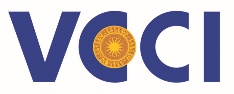 ĐỀ NGHỊ CUNG CẤP ĐỀ XUẤT TIẾT MỤC NGHỆ THUẬT CHO SỰ KIỆN LỄ CÔNG BỐVÀ BÁO GIÁ CẠNH TRANHKính gửi: Các công ty Tổ chức sự kiệnGiới thiệuTên Dự án: Dự án Sáng kiến Chỉ số Xanh cấp tỉnh (PGI).Mục tiêu của Dự án: Đánh giá chất lượng điều hành kinh tế để thúc đẩy sự phát triển của khu vực kinh tế tư nhân, gắn liền với bảo vệ môi trườngHoạt động cụ thể: Lễ Công bố PCI và PGI 2023Mục tiêu Sự kiện:Công bố Báo cáo Chỉ số năng lực cạnh tranh cấp tỉnh (PCI) và Chỉ số Xanh cấp tỉnh (PGI). Công bố kết quả xếp hạng đánh giá chỉ số PCI và PGI các tỉnh/ thành phố năm 2023 của cộng đồng doanh nghiệp Việt Nam.Nội dung Sự kiện:Lễ Công bố gồm các điểm chính như sau : Chương trình nghệ thuật mở màn chào mừngBài phát biểu của Chủ tịch VCCI và Đại sứ MỹBài trình bày của các thành viên nhóm nghiên cứuLễ tôn vinh các tỉnh đạt thành tích tốt trong điều hành kinh tế PCI và tôn vinh các tỉnh đứng đầu Chỉ số Xanh cấp tỉnhPhát biểu đại diện của các tỉnh, các nhà đầu tư về PCI và PGICác hạng mục đề nghị báo giáĐề nghị các công ty báo giá các tiết mục nghệ thuật phục vụ sự kiện Lễ Công bố PCI và PGI năm 2023Địa điểm diễn ra sự kiện: Nhà Hát lớn Hà Nội, số 1 Tràng TiềnSố tiết mục Nghệ thuật chào mừng: Có từ 2-3 tiết mục, trọn gói biên đạo, trang phục biểu diễn, các nghệ sĩ biểu diễnCách thức liên hệÝ tưởng chương trình kèm báo giá đề nghị gửi về cho chị Nguyễn Lê Hà, Cán  bộ Dự án Sáng kiến Chỉ số Xanh cấp tỉnh qua 2 hình thức:Trực tiếp tại văn phòng Ban quản lý Dự án PCI, tầng 6, Ban Pháp chế, VCCI, số 9 Đào Duy Anh, Đống Đa, Hà NộiGián tiếp qua email hanl@vcci.com.vn hoặc lehanguyen246@gmail.comThời gian nộp hồ sơ từ 18/4 – 24/4/2024Công ty được lựa chọn theo hình thức đánh giá năng lực tổ chức và báo giá cạnh tranh                                                                         TL. CHỦ TỊCH	TRƯỞNG BAN PHÁP CHẾ        Đậu Anh Tuấn    Giám đốc Dự án PGIDỰ ÁN SÁNG KIẾN CHỈ SỐ XANH CẤP TỈNH (PGI)Địa chỉ: Ban Pháp chế, VCCI, Số 9 Đào Duy Anh, Đống Đa, Hà NộiĐiện thoại: 04.35746983     Fax: 04.35771459   Email:pci@vcci.com.vn